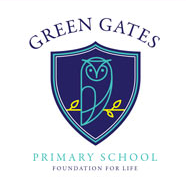 CLASSROOM TEACHERMAIN PURPOSE OF THE POSTTo be accountable for learner achievement in your year group by effective teaching and learning.The Job Description should be read alongside the range of professional duties of Teachers as set out in Part 7 of the Teacher’s Pay and Conditions Documents, the Contractual framework for Teachers.  The post holder will be expected to undertake duties in line with the Teachers Standards for qualified teachers, Annex 1.PROFESSIONAL RESPONSIBILITIESUndertake particular duties as may reasonably be assigned by the Head.Undertake further training and professional development which aim to meet the needs identified in performance management.Review from time to time, the methods of teaching and programmes of work.MAIN DUTIESThe post holder will be required to exercise their professional skills and judgement to carry out, in a collaborative manner, the professional duties set out below:TeachingCreate and manage a learning environment and achieve a supportive culture and behaviour management strategy that enables learners to achieve their potential.Ensure effective teaching of whole classes, groups and individuals so that teaching objectives are met, momentum and challenge are maintained, and best use is made of teaching time.Use teaching methods which keep pupils engaged, including stimulating pupils’ intellectual curiosity, effective questioning and response, clear presentation and good use of resources.Set high expectations for pupils’ behaviour, establishing and maintaining a good standard of discipline through well-focused teaching and through positive and productive relationships.Plan and teach lessons to the classes they are assigned to teach within the context of the school’s plans, curriculum and schemes of work.Apply a range of teaching and learning strategies, including implementing inclusive practices, to ensure that the diverse needs of learners are met and excellence and enjoyment is achieved.Mark and monitor pupils’ class and homework providing constructive oral and written feedback, setting targets for pupils’ progress.Assess, record and report on the development and progress of learners and analyse relevant data to promote the highest possible aspirations for learners and target expectations and actions to raise learners’ achievements.Identify pupils who have special educational needs, and know where to get help in order to give positive and targeted support.  Implement and keep records on Individual Education Plans (IEPs).Prepare and present informative reports to parents.Provide opportunities to develop pupils’ understanding by relating their learning to real and work-related examples, recognising that learning takes place outside the school context.Liaise with agencies responsible for pupils’ welfare.Take responsibility for their own professional development and to keep up to date with research and developments in pedagogy and in the subjects they teach.Set a good example to the pupils they teach in their presentation and their personal conduct.Evaluate their own teaching critically and use this to improve their effectiveness.Select and make good use of textbooks, ICT and other learning resources which enable teaching objectives to be met.Contribute to the development and application of priorities, policies and activities to enable the achievement of the SIP.Whole school organisation, strategy and developmentContribute to the development, implementation and evaluation of the school’s policies, practices and procedures in such a way as to support the school’s values and vision.Work with others on curriculum and/or pupil development to secure co-ordinated outcomes.Subject to paragraph 53.7 supervise and so far as practicable teach any pupils where the person timetabled to take the class is not available to do so.Health, safety and disciplinePromote the safety and well-being of pupils.Maintain good order and discipline among pupils.Management of staff and resourcesDirect and supervise support staff assigned to them and where appropriate, other teachers.Contribute to the recruitment, selection, appointment and professional development of other teachers and support staff.Deploy resources delegated to them.Professional DevelopmentParticipate in arrangements for the appraisal and review of their own performance and where appropriate, that of other teachers and support staff.Participate in arrangements for their own further training and professional development and where appropriate, that of other teachers and support staff including induction.Signature: ……………………………………………………………………..Date: …………………………………………………………….